АДМИНИСТРАЦИЯ АЛЕКСАНДРОВСКОГО СЕЛЬСОВЕТА САРАКТАШСКОГО РАЙОНА ОРЕНБУРГСКОЙ ОБЛАСТИР А С П О Р Я Ж Е Н И Е_________________________________________________________________________________________________________28.10.2019                                  с. Вторая Александровка                          № 15-рО назначении должностного лица, ответственного за направление сведений о лицах, уволенных в связи с утратой доверияВ соответствии со статьей 15 Федерального закона от 25 декабря 2008 года № 273-ФЗ «О противодействии коррупции», пунктом 4 Положения о реестре лиц, уволенных в связи с утратой доверия (далее – Положение), утвержденного постановлением Правительства Российской Федерации от 05 марта 2018 года № 228 «О реестре лиц, уволенных в связи с утратой доверия» Назначить Юдину Елену Александровну, специалиста администрации МО Александровский сельсовет, должностным лицом, ответственным за направление Губернатору Оренбургской области, в соответствии с Положением, сведений о лицах, уволенных в связи с утратой доверия.Распоряжение вступает в силу с момента его подписания.3.     Контроль за исполнением настоящего распоряжения оставляю за собой.Глава Александровского сельсовета                                           Е.Д. РябенкоРазослано:  Юдиной Е.А., прокуратуре района, в дело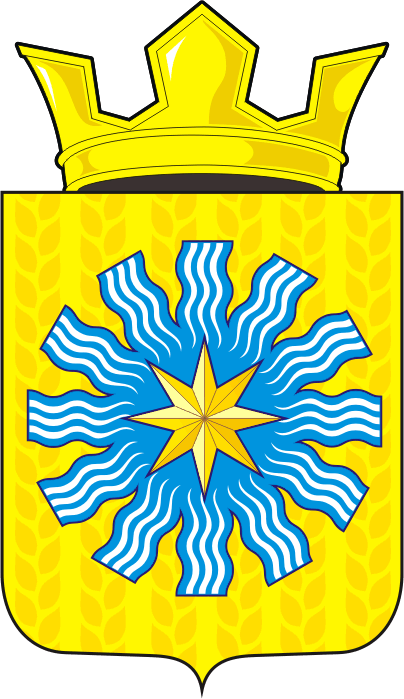 